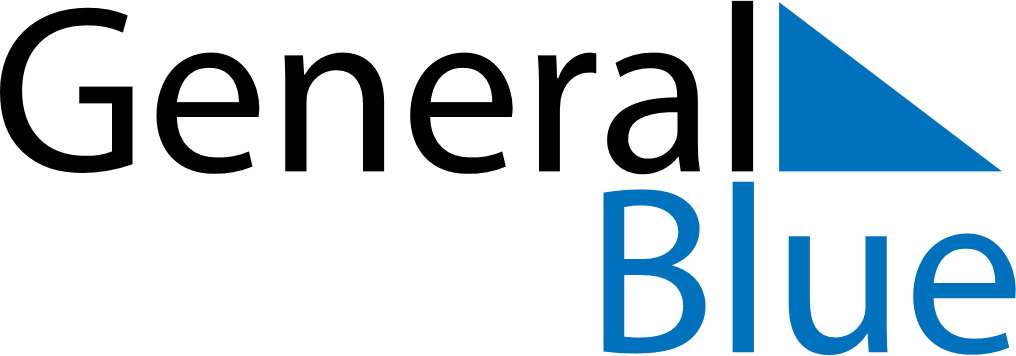 August 2029August 2029August 2029August 2029Saint BarthelemySaint BarthelemySaint BarthelemySundayMondayTuesdayWednesdayThursdayFridayFridaySaturday12334567891010111213141516171718Assumption1920212223242425Saint BarthSaint Barth26272829303131